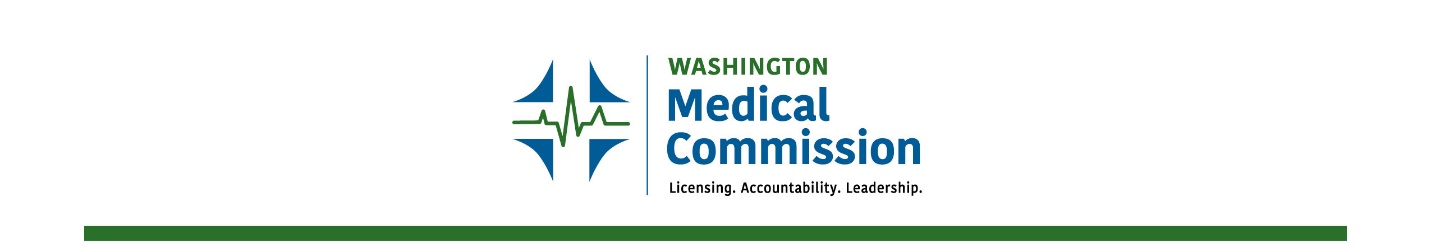 360-236-2750 | PO Box 47866 | Olympia, Washington 98504-7866 | Medical.Commission@WMC.wa.govIMG Implementation WorkgroupDecember 5th, 2023 Meeting AgendaWorkgroup rollcall and welcome back Continuation of Career Track License DiscussionInformation on Tennessee House Bill 1312 Other Business Adjourn 